                                                           Program minutowy XXI Festiwalu Skoku o Tyczceim. Walentego Wejmana
Gdynia 23.04.2016r.Organizator zastrzega sobie prawo do zmian programu minutowego w zależności od ostatecznej ilości zgłoszeń.                                                                                                   O R G A N I Z A T O R
Festiwal Skoku o Tyczce dofinansowuje miasto Gdynia										godzinaSkoczniaSkoczniaSkoczniaSkoczniagodzinaABCC10,ooJuniorzy/98-97/       (6)          Jun.Młodsi/00-99/   (8)Młodzicy/02-01/     (10)        Młodziczki/02-01/     (22)       --10,3o                                                   Otwarcie XXI Festiwalu Skoku o Tyczce                                                                                                              Otwarcie XXI Festiwalu Skoku o Tyczce                                                                                                              Otwarcie XXI Festiwalu Skoku o Tyczce                                                                                                              Otwarcie XXI Festiwalu Skoku o Tyczce                                                           12,oo--               Krasnale/07-08/Dziewczęta     (7)Chłopcy          (6)Krasnoludki/09 i Mł/Dziewczęta (3)Chłopcy      (3)12,30-Dzieci starsze/03-04/ Dziewczęta                    (16)Chłopcy                         (14)13,oo-                     -Dzieci młodsze/05-06/ Dziewczęta                    (8)Chłopcy                        (12)Dzieci młodsze/05-06/ Dziewczęta                    (8)Chłopcy                        (12)13,30Juniorki /98-97/              (4)Jun.Młodsze/00-99/      (12)                       ---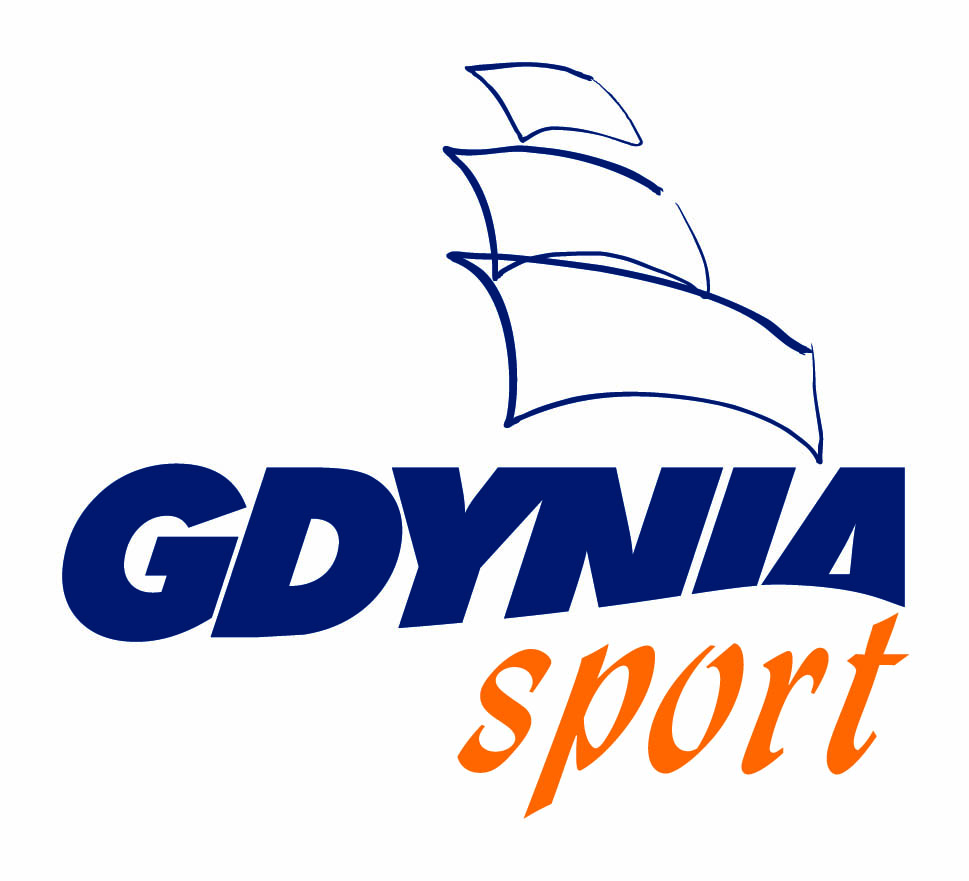 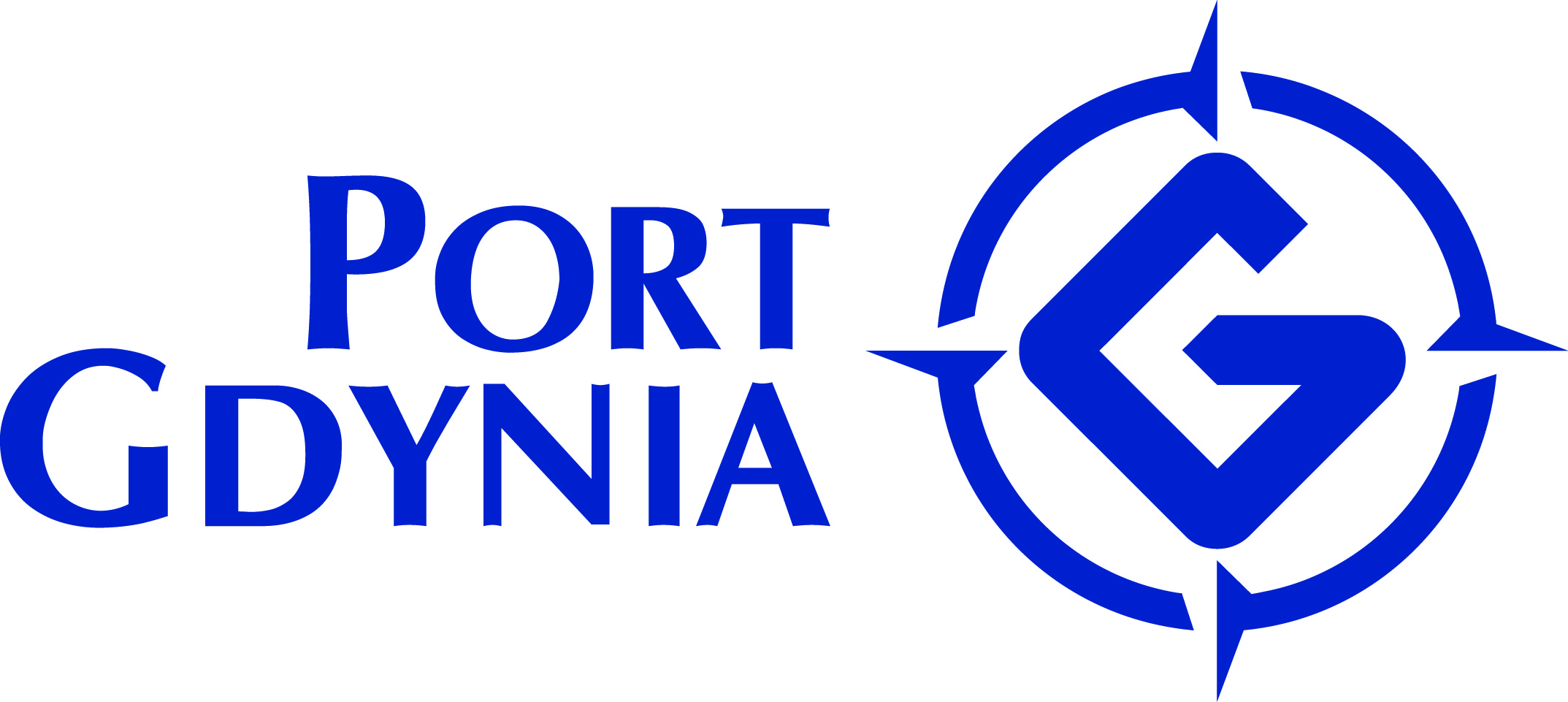 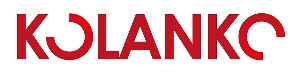 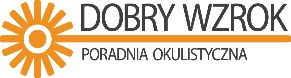 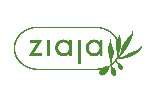 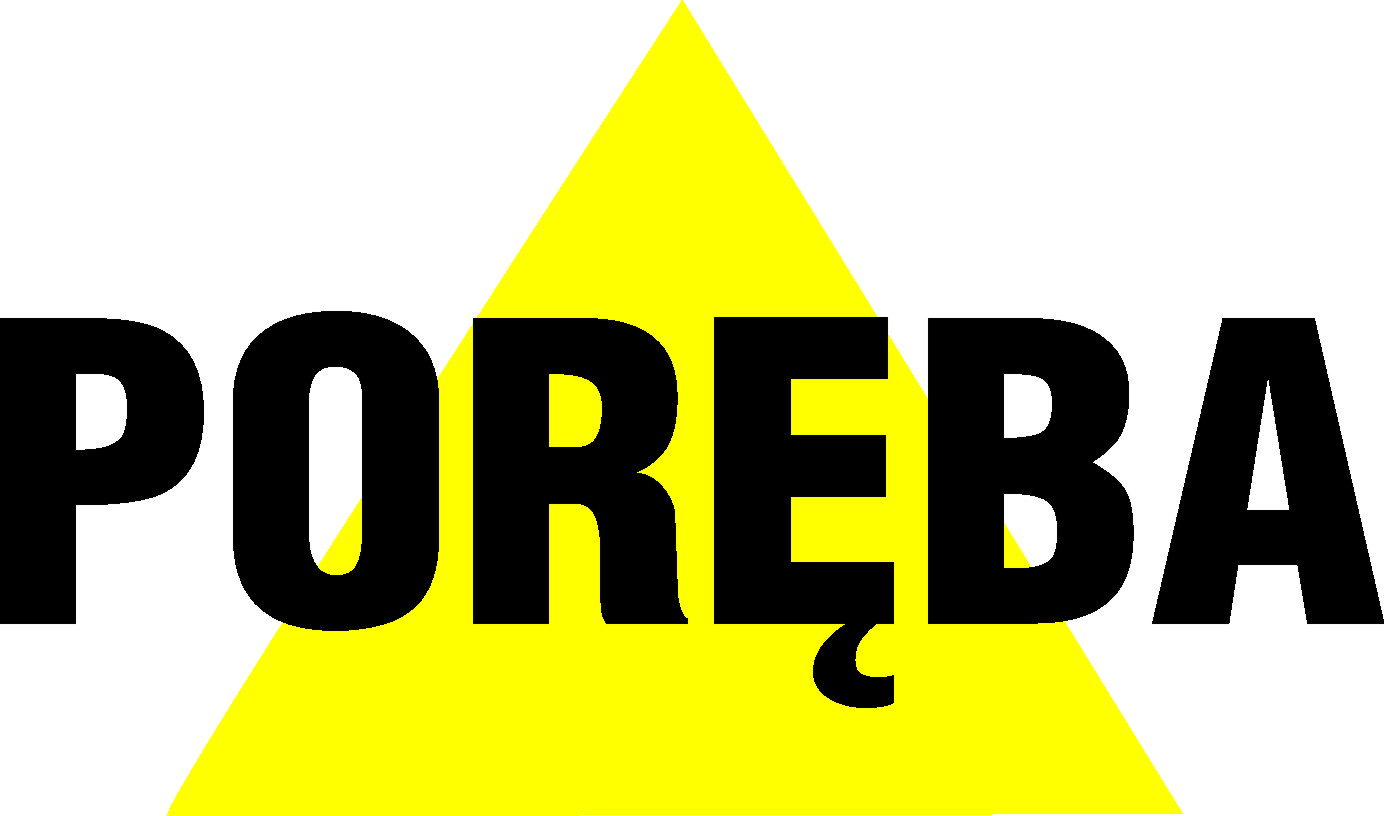 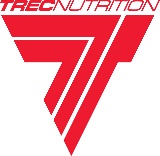            Marek Kunce         Akop Arutyunyan                                                                                                                                  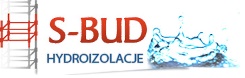 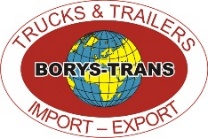 